Об участии в  конкурсе на  лучшее озеленение и благоустройство  населенного  пункта    Чувашской  Республики	Во исполнение постановления Кабинета Министров Чувашской Республики от 31 января . № 16 «О проведении ежегодного республиканского смотра-конкурса на лучшее озеленение и благоустройство населенного пункта Чувашской Республики»  и приказа Министерства строительства, архитектуры и жилищно-коммунального хозяйства Чувашской Республики от 15.05.2014 г. №03/1-03/184 администрация Яльчикского района  п о с т а н о в л я е т:       1.Для подготовки  участия  в смотре-конкурсе  на лучшее озеленение и благоустройство  населенного пункта Чувашской Республики создать рабочую группу администрации Яльчикского района  по обобщению, анализу  конкурсных материалов и представления   в межведомственную комиссию Министерства строительства, архитектуры и жилищно-коммунального хозяйства по подведению  итогов республиканских конкурсов «Самое благоустроенное городское (сельское) поселение Чувашии» и ежегодного республиканского смотра-конкурса  на озеленение и благоустройство  населенного пункта Чувашской Республики конкурсных материалов по следующим пяти  направлениям:первое - озеленение и благоустройство территории учреждения социальной сферы в границах предоставленного участка, а также прилегающей территории;второе - оформление цветников и уголков отдыха;третье - озеленение и благоустройство улиц частного сектора;четвертое - озеленение и благоустройство придомовой территории многоквартирных домов;пятое - озеленение и благоустройство приусадебных земельных участков индивидуальных жилых домов.	2. Утвердить  состав рабочей  комиссии администрации Яльчикского района по обобщению и анализу  конкурсных  материалов  согласно приложению.3. Администрация Яльчикского района рекомендует главам сельских поселений Яльчикского района, руководителям бюджетных организаций и предприятий Яльчикского района организовать работу по участию в конкурсе и представить конкурсные материалы в рабочую комиссию администрации Яльчикского района по обобщению, анализу  конкурсных материалов   до 12 августа 2014 года.4. Заявку на участие  в республиканском  смотре-конкурсе, фото- и видеоматериалы, а также  пояснительную записку представить  на рассмотрение  в межведомственную комиссию  по подведению  итогов республиканских конкурсов «Самое благоустроенное городское (сельское) поселение Чувашии» и ежегодного республиканского смотра-конкурса  на озеленение и благоустройство  населенного пункта Чувашской Республики  до 20 августа  2014 года.5. Контроль за исполнением настоящего  постановления возложить на первого заместителя главы администрации - начальника отдела образования и молодежной политики администрации Яльчикского района Л.В.Левого.Глава администрации Яльчикского  района                                                                           Н.П.Миллин                                                                 Приложение                                                                               к постановлению  администрации                                                                              Яльчикского района Чувашской Республики                                                                              от «23» мая 2014 года № 257СОСТАВрабочей комиссии администрации Яльчикского района по обобщению  и анализу конкурсных материалов для  представления на ежегодный  республиканский смотр-конкурс на лучшее озеленение и благоустройство населенного  пункта  Чувашской Республики.Председатель  комиссии:	Левый Л.В.- первый заместитель главы администрации- начальник отдела образования и молодежной политики администрации Яльчикского района.	Члены  комиссии:Петров Н.П.- начальник отдела  капитального строительства  и жилищно-коммунального  хозяйства  администрации Яльчикского района	Александрова А.А.- начальник отдела культуры и информационного обеспечения администрации Яльчикского районаМуратов В.А.- начальник отдела  экономики администрации Яльчикского районаМихайлова Е.Н.- управляющий делами - начальник отдела  организационной работы администрации  Яльчикского района	Борисов А.С.- ведущий специалист-эксперт  отдела сельского хозяйства администрации  Яльчикского района	Петров В.Н.- ведущий специалист-эксперт отдела капитального строительства и жилищно-коммунального хозяйства администрации Яльчикского района	Петрянкина С.Е. – главный специалист-эксперт территориального  отдела управления  Роспотребнадзора в Батыревском  районе  по Чувашской Республике (по согласованию).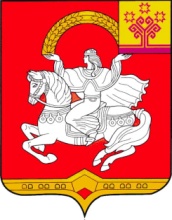 